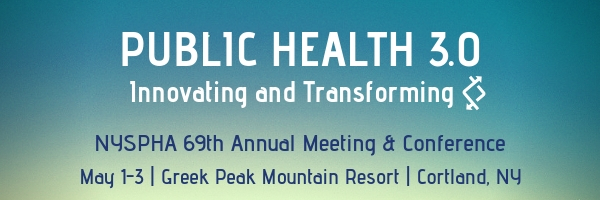 Call for Abstracts The New York State Public Health Association (NYSPHA) and New York State Association of County Health Officials (NYSACHO) invite you to submit a proposal to present at the 69th Annual Meeting and Conference to be held May 1st- 3rd, 2019 at Greek Peak Mountain Resort in Cortland, New York. The Annual Meeting is a one-of-a-kind event in NYS where public health professionals from all settings can engage in public health learning opportunities designed to enhance personal growth and renewal as well as to benefit the communities we all serve. Presenting a session provides an opportunity for you to share your expertise with public health professionals on a variety of current and emerging issues while building a rich networking community. TopicsPresentations are encouraged that address innovative interventions, best practices, and achievements.  We are now accepting abstracts for presentations on the following topic areas:Opioids and Behavioral Health: Response to the addiction crisis/innovative responses Health Advocacy: How to start a campaign; community mobilization; advocating for programs Legalization of marijuana and public health Creating effective social media strategies for public healthVaping/ENDS (electronic nicotine delivery devices) Effect on Public Health Care Coordination: Integration and collaboration across health sectors Hot/Emerging Topics in Public HealthNew research/data for community-based initiatives in public healthOur 2019 pre-conference workshop will focus on Worksite Wellness. You may also submit a skills-based proposal for this topic to be considered for presentation at the pre-conference workshop to be held from 1:30-5 PM on Wednesday, May 1, 2019. This workshop may include various presenters so please indicate your session length in the proposal. Other areas of public health may also be submitted but priority will be given to those meeting the above topic areas.PLEASE NOTE:   Abstracts cannot be accepted via email this year. All abstracts must be submitted online at www.OpenConf.org/nyspha . Online submission will open the week of October 10th.Abstract Submission Format OptionsWorkshops that allow participants to leave with replicable skills, and that allow interaction with ample time for Q&A, will be prioritized. Submissions that are innovative are also strongly encouraged. The following formats are eligible for submission:Breakout Session: The presenter(s) will organize the presentation and supporting materials for a captivating session over the course of 60 minutes. Afterwards, please allow enough time to engage with audience for discussion and Q&APlenary Session: The sessions are about 30-45 minutes in total and target all conference attendees (250 estimated). “Hot Topics” Panel: This format consists of quick presentations for approximately 15 minutes, followed by a Q&A session.Poster Presentation: *NEW* this year! Public health professionals are invited to submit abstracts for a poster presentation during one 60-minute session. Posters must be staffed/presented by a minimum of one author during the session.  (Note: This is a separate call from the student poster session. There will be another call for student only posters in winter 2019.)Individuals may submit a multiple person panel, not exceeding four presenters, but must have one lead presenter for each proposal. Innovative submissions are characterized by, but not limited to, new or creative ideas, cross-sector collaboration and the dynamic state of change inherent in public health transformation.“Public health innovation refers to the development of a new process, policy, product, or program that increases quality, impact, and efficiency”Public Health National Center for InnovationProposal Requirements The following must be included in the proposal:Name of presenter(s) with highest academic degree & institutional affiliation listed for each.Full contact information for corresponding presenter (address, phone, affiliation and email) and brief bio for each presenter.Presentation title (short, descriptive).Presentation description (no more than 350 words; be detailed so the review committee has as much information as possible to best evaluate your program; address evidence-based methods and how the program promotes attendance).Abstract/Program Book Listing (100-125 words; concise and accurate; describe and “sell” the program to conference attendees).Three (3) learning objectives written in measurable terms.Please indicate your preferred presentation format(s). You may select more than one option:Breakout Session Presentation (60 minutes plus Q&A)Plenary session (30-45 minutes. These are limited in availability)"Hot Topics" panel (15 minutes plus Q&A)Poster format- displayed/presented during one 60-minute session  (Note: This is a separate call from the student poster session. There will be another call for student only posters in winter 2019.)How to SubmitAll concurrent session proposals must be submitted online via our abstract submission website at www.OpenConf.org/nyspha .  Submissions must be made by 11:59 PM on November 15, 2018. Submissions sent via email may not be considered. TimelineProposals must be received by 11:59 PM on November 15, 2018. Notification of acceptance or rejection of proposal will be sent to the corresponding author on or by December 21, 2018. Authors may also login to www.OpenConf.org/nyspha to view proposal status and reviewer comments.Conference RegistrationAll presenters wishing to attend the full conference must register. QuestionsIf we can address any questions or assist you in any way, feel free to contact us at info@nyspha.org or (518) 427-5835.Please share this information with anyone you think may also be interested in submitting a proposal.  We thank you for your participation and engagement.